Внимание, профилактические мероприятия «КАНИКУЛЫ»  с 24.10.22г. по 01.11.22г.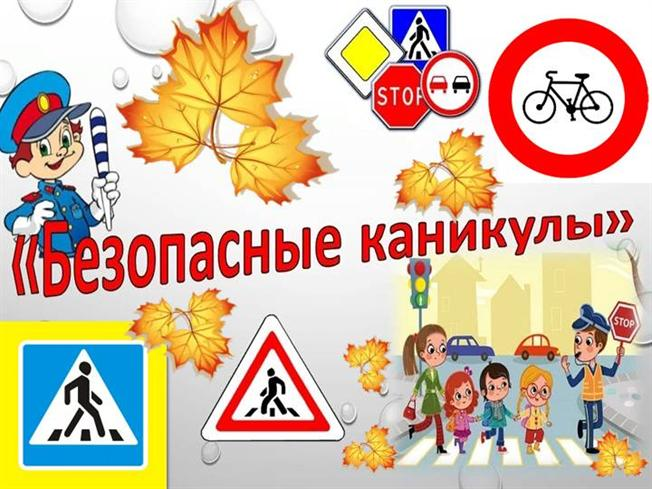 Правила безопасности:Будьте внимательны на проезжей части дороги!Переходите через дорогу только по пешеходному переходу, убедившись в безопасности перехода.Помните: красный свет светофора запрещает движение.Игра на проезжей части дороги опасна для жизни и здоровья.Движение велосипедистов в возрасте от 7 до 14 лет должно осуществляться только по тротуарам, пешеходным, велосипедным и велопешеходным дорожкам, а также в пределах пешеходных зон.ОГИБДД Отделение МВД России по Гурьевскому округу